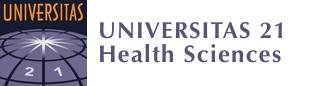 Universitas 21 Health Sciences Summer SchoolLund University2-13 July 2018“Climate Change and Global Health”APPLICATION PACKAGE FOR STUDENTSPage 2-3: Program OverviewPage 4: Costs, Scholarships and Application InformationPage 5-7: Application FormPage 8: Terms and ConditionsPROGRAM OVERVIEWThe central theme of this summer school is "Climate Change and Global Health” The academic focus on climate change and health will encompass several academic disciplines including public health, medicine, rehabilitation, human geography and environmental sciences. The target student population should have a general interest in the Sustainable Development Goals and Global Health issues in particular. The Summer School will take an inter-professional learning approach, with students learning in multi-professional teams. The programme will also include a focus on cultural issues in the context of climate change and global health, and the need for a culturally competent health workforce.Focus
The course will be suitable to all health sciences disciplines covering proactive, preventative, curative and rehabilitative outcomes.  The Summer School will be two weeks in length, providing an opportunity for 10 days of face-to-face learning and field trips. Students will be assigned to a team, which they will work with for the duration of the Summer School. Each team will be required to work on different cases which they will present to their peers and to a group of teachers/experts. We will offer a range of learning opportunities including both didactic lectures and lectures on line. Didactic lectures will provide essential information on the structure and objectives of the Summer School, an introduction to the effects of climate change on global health. In between these lecture-style learning opportunities, students will engage in a range of team-based activities in the form of workshops, short presentations, self-directed learning, as well as field trips. We will engage national experts in relevant areas as lecturers, workshop facilitators and mentors. The course consists of one main case and four sub cases:Health from a Rights and Sustainability Perspective	2 week programme
The Environment – a prerequisite for life 			2 daysMigration due to Climate Change  				2 daysUrban Environments and Health  				2 daysWaSH – Water, Sanitation and Hygiene  			2 daysLearning OutcomesAfter the completion of the course the students will be able to:explain how health is an outcome of climate change. demonstrate an understanding of the association between environmental factors and different health outcomes, both of communicable and non-communicable diseases. demonstrate an understanding of how climate change is a product of human behavior and what is implied when we refer to climate change. have developed an awareness of the consequences of climate change to the health care sector, and how it needs to adapt as a result of the changing climate.demonstrate an understanding of the international approach and strategies to tackle climate change and the effects of climate changeCertificationOn successful completion, each participant will be given a certificate of attendance that will include the total notional hours that were completed by attending this summer school. This certificate will also indicate the topical curriculum areas covered during the course and will enable participants to request credit at their own institutions, where applicable..
Service - learning opportunitiesThe Summer School is a collaboration between the Medical faculty of Lund University, Master of Public Health programme, the Faculty of Engineering (LTH) at Lund University and the Swedish University of Agricultural ScienceAll these have experience and on-going research regarding climate change and global health and will be supportive of this Summer School. Students will learn a number of key things from these experts including issues around effects on society both in terms of health and culture. We will also provide opportunities for students to do field trips to the Swedish University of Agricultural Science to explore their work and research as well as visiting a recycling station to explore the Swedish recycling methods. These opportunities will be structured such that the students will be able to explore how each of their health disciplines can contribute to a team approach to climate change and global health.FactsLectures will be didactic and/or digital Walking distance ( 15 minutes) between accommodation and lecture building Saturday will include a cultural excursion included in the program fee.Sunday students will be free to explore on their own at their own cost.Up to 40 students can participate.The period of the summer school will be summer season in Lund. Summer in Sweden can be rainy and cool.
ForUndergraduate students who have completed their first year of undergraduate study.Students from dentistry, pharmacy, nursing, midwifery, nutrition, medicine, public health, physiotherapy, occupational therapy, speech pathology, audiology, optometry.U21 Health Sciences Group member universities.COSTS, SCHOLARSHIPS and APPLICATION PROCESSCostsCost of Program: $800 USD per student participant which includes: accommodation, transport for excursions, catering (breakfast, lunch during weekdays, morning and afternoon tea during weekdays, and some dinners), cultural activities, registration, certification and materials.Student participants are responsible for costs for lunch during the weekend, some dinners and other costs including airfare to and from Lund, ground transport to and from the airport, visas, insurance and any other associated costs.
U21 Health Sciences ScholarshipsThe Universitas 21 Health Sciences Group is pleased to be able to offer a scholarship for 15 students towards their participation in the Summer School – one for every institution within the network. The scholarship will be between $500 and $700 USD. Students may apply for this scholarship on the main summer school application form. Students will be informed if they have been selected for this scholarship shortly after their acceptance to the program has been disseminated. Students will be selected for the scholarships by representatives of the U21 HSG and Lund University.
Application processStudents contact their home institution U21 HS Summer School contact to receive the application form.Students complete the application form and submit it to their home institution, together with the required supporting documentation. Each institution is responsible for defining their own internal deadline and for informing studentsEach institution will select up to 5 students and submit their nominees’ applications to Lund University by Monday 5 March, 2018.Students will be informed if they have been selected by Friday 23 March 2018.Students who have been selected for the Scholarship will be informed by Friday 30 March 2018.Students must confirm their participation by Friday 20 April 2018.
Contact informationFor queries about the Summer School programme, please contact: u21hssummerschool@med.lu.se.For general queries please contact:
u21health@gmail.com Please visit www.u21health.org/summer-school-2018 for more information.Universitas 21 Health Sciences Summer SchoolLund University 2-13 July 2018
APPLICATION FORMPERSONAL DATAHome Institution:First and middle names (as written in your passport): Last name (as written in your passport)Student ID number:Email address:Program enrolled in (e.g. Bachelor of Nursing):Year of study (during the Summer School):QUESTIONSWhat is your motivation for applying to the U21 Health Sciences Group Summer School on “Climate Change and Global Health”?  What is your current understanding or academic experience (such as taught modules or clinical practice) of the topic: “Climate Change and Global Health”?  How do you envisage that your participation in the programme will benefit your academic and personal development? Please provide an example of any previous experience you have had engaging with students from other academic disciplines. Please explain why you would be an excellent representative of your home university and your country if selected. SUPPORTING DOCUMENTATION REQUIREDPlease note that you must also submit the following supporting documentation:Copy of academic transcript (unofficial is acceptable)Statement of endorsement from Head of Department/School/UnitADDITIONAL QUESTIONS FOR APPLICANTS TO THE U21 HS SCHOLARSHIPSIf you wish to be considered for one of the 15 U21 HS Executive Scholarships of $500 - $700 USD please complete the additional two questions.Why do you feel you are deserving of the U21 Health Sciences Group Executive Scholarship? Describe how you would fund the Summer School if you were not awarded the U21 Health Sciences Group Executive Scholarship of $500 - $700 USD? E.g.: access to other funding opportunities, self-funding, etc. TERMS AND CONDITIONS FOR STUDENTSThe following conditions must be adhered to as a representative of your home institution while on a U21 program. These are to ensure that your experience overseas is enjoyable and that the integrity of the program is maintained. Please read carefully.If I am selected for one of these programmes I agree:1. To abide by all rules, regulations, policies, laws and reasonable requirements of both Lund University and my home institution while attending the program.2. That I will be liable for the registration fees and all associated fees for this program. 3. I have appropriate English language skills to participate in the program, which will be conducted in English.4. To make arrangements for travel and health insurance cover for the duration of my trip.5. To act as a representative of my home institution.  6. That if I am subsequently charged in a criminal offence or am subject to disciplinary action under the Disciplinary Statute in my home institution regulations, I understand that I must bring this to the attention of my home institution immediately and also that my application may be terminated.7. That if I am successful in my application and it is subsequently discovered that information I have provided is not complete, accurate and correct or I have failed to disclose information, my application may be terminated.I understand that failing to comply with any of the above conditions can result in my program being terminated.I agree to these Terms and Conditions.Signature of the student: _______________________________Name of the student: __________________________________Please type your answer here (200 words max).Please type your answer here (200 words max).Please type your answer here (200 words max).Please type your answer here (200 words max).Please type your answer here (200 words max).Please type your answer here (250 words max).Please type your answer here (250 words max).